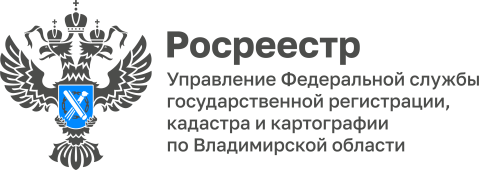 ПРЕСС-РЕЛИЗУправление Росреестра по Владимирской области информирует об изменениях законодательства о порядке лицензирования геодезической и картографической деятельности в 2024 году Управление Росреестра по Владимирской области обращает внимание, что с  вступили в силу изменения, внесенные Постановлением Правительства РФ от  № 141 в постановление Правительства Российской Федерации от 28.07.2020 № 1126, определяющее порядок лицензирования геодезической и картографической деятельности, а именно:- уточнены: перечень требований, предъявляемых к соискателю лицензии (лицензиату); перечень сведений, указываемых соискателем лицензии в заявлении о предоставлении лицензии; перечень сведений, указываемых в заявлении о внесении изменений в реестр лицензий;- перечень видов геодезических и картографических работ, подлежащих лицензированию, указанный в приложении к Положению о лицензировании геодезической и картографической деятельности, утвержденному постановлением Правительства Российской Федерации от  № 1126 «О лицензировании геодезической и картографической деятельности», дополнен 9 видом работ - «Установление и изменение границ зон с особыми условиями использования территории». Данный вид работ исключен из работ, указанных в пункте 8. Если лицензия на осуществление геодезической и картографической деятельности по пункту 8 приложения к Положению о лицензировании геодезической и картографической деятельности, предоставлена лицензиату до дня вступления в силу постановления Правительства Российской Федерации от  № 141 - , лицензиат вправе выполнять работы, указанные в пунктах 8 и 9 данного приложения без внесения изменений в лицензию.Материал подготовлен Управлением Росреестра по Владимирской областиКонтакты для СМИУправление Росреестра по Владимирской областиг. Владимир, ул. Офицерская, д. 33-аОтдел организации, мониторинга и контроля(4922) 45-08-29, (4922) 45-08-26